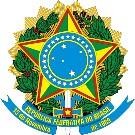 Universidade Federal do Vale do São Francisco Gabinete da ReitoriaINSTRUÇÃO NORMATIVA Nº 09, DE 25 DE JUNHO DE 2020.Altera o caput e o §1º e incluí o §2º, todos no artigo 28 da Instrução Normativanº01, de 28desetembro de 2012,que expede normas para a concessão de diárias e passagens no âmbito da Universidade Federal do Vale do São Francisco – Univasf.O Reitor da Universidade Federal do Vale do São Francisco, no uso de suas atribuições conferidas pelo a Portaria nº 384, de 9 de abril de 2020, do Ministério da Educação, considerando o Ofício n.º 21/2020 (Documento SIPAC n.º 23402.011359/2020-37) da Pró-Reitoria de Planejamento e Desenvolvimento Institucional;RESOLVE:Art. 1ºO caput e o §1º do artigo 28 da Instrução Normativa nº 01, de 28 de setembro de 2012, passam a vigorar com as seguintes redações:“Art. 28. A prestação de contas deve ser feita em até 05 (cinco) dias úteis, a contar da data do retorno do beneficiário/proposto que deverá apresentar à Coordenação de Serviços Especializados / Diretoria Administrativa / Propladi, a documentação necessária para a comprovação da viagem, conforme descrita abaixo:(…)§ 1º Em caso de extravio do cartão de embarque e/ou do bilhete rodoviário, o beneficiário/ proposto deve apresentar a 2ª (segunda) via do bilhete ou da declaração da companhia,comprovando o embarque/desembarque, em até 05 (cinco) dias úteis, a contar da data do seu retorno.”Art. 2ºIncluir o §2º no artigo 28 da Instrução Normativa nº 01, de 28 de setembro de 2012, passa a vigorar com a seguinte redação:“§2º O não atendimento do inciso II deverá ser devidamente justificado pelo proposto.”Art. 3ºEsta instrução normativa entra em vigor na data de sua publicação.Paulo César Fagundes Neves ReitorMINISTÉRIO DA EDUCAÇÃO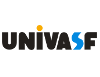 UNIVERSIDADE FEDERAL DO VALE DO SÃO FRANCISCO SISTEMA INTEGRADO DE PATRIMÔNIO, ADMINISTRAÇÃO E CONTRATOSFOLHA DEASSINATURASEmitido em25/06/2020PORTARIA Nº 09/2020 - GR (11.01.02)(Nº do Documento: 858)(Nº do Protocolo: NÃOPROTOCOLADO)(Assinado digitalmente em 29/06/2020 16:57)PAULO CESAR FAGUNDES NEVESREITOR PRO-TEMPORE1550232Para verificar a autenticidade deste documento entre emhttps://sig.univasf.edu.br/documentos/informando seu número:858, ano:2020, tipo:PORTARIA, data de emissão:25/06/2020e o código de verificação:97d42508f8